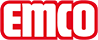 emco Bauemco DIPLOMAT Premium Large (velik) z vložkom Conform 512 PL Conformtip512 PL Conformobremenitevnormalnonosilni profiliz torzijsko trdnega aluminija, z izolacijo proti pohodnemu zvoku na spodnji straniBarva profila podporeStandardno naravno eloksiran.Ob doplačilu barve eloksiranja: EV3 zlata, C33 srednje bronasto eloksirano, C35 črna barva ali C31 nerjavno jekloca. Višina (mm)12Opozorilo glede višineDejanska višina vložka je lahko zaradi uporabnega sloja za ca. 2 mm višja.nastopna ploskevVložek Conform iz regeneriranih surovin je barvno odlično usklajen z lesom in raznoliko uporaben.standarden razmik med profili ca. (mm)5 ,distančniki iz gumeavtomatski sistemi vratVrtljiva vrata so dobavljiva v 3 mm v skladu s standardom DIN EN 16005Protizdrsna varnostprotizdrsna lastnost R 12 po DIN 51130barveantracit 76.01bež 76.02rjava 76.04posebne barveMožnost izbire drugih barv iz naše kolekcije Sauberlauf.gorljivostObnašanje pri požaru kompletnega sistema predpražnikov v skladu z evropskim standardom EN 13501 v Cfl-s1povezavas plastiko ovito inox vrvicogarancijaGarancijski pogoji so na voljo na spletni povezavi:Vložek je certificiran v skladu s postopkom TÜV PROFiCERT - product Interior (Standard)Francoska uredba VOC (Uredba o hlapnih organskih snoveh)LEED v4 (izven Severne Amerike)Eksemplarična stopnja BREAMBelgijska uredba VOC (Uredba o hlapnih organskih snoveh)AgBB (Odbor za zdravstveno vrednotenje gradbenih proizvodov)MVV TB Priloga 8, 9 / Splošni pogojiMaterial z rebrasto zgornjo površino100 % PA 6 (poliamid)Razred obremenitvePrimerno za objekt 33Zmanjšanje bakterij EHEC ASTM-e214916,1 %Zmanjšanje bakterij vrste Staphylococcus Aureus ASTM-e21490,0 %Zmanjšanje bakterij vrste Klebsiella, ki povzročajo pljučnico, ASTM-e214965,6 %izmereŠirina predpražnika:.........................mm (dolžina palice)Globina palice:.........................mm (smer hoje)kontaktMEDI-A-NORM D.O.O. · CESTA V MESTNI LOG 28 · 1000 LJUBLJANA · Slovenija · Tel. (+386) 51 435 159 · info@emco.si · www.emco-bau.com